1.2 Misrepresenting Data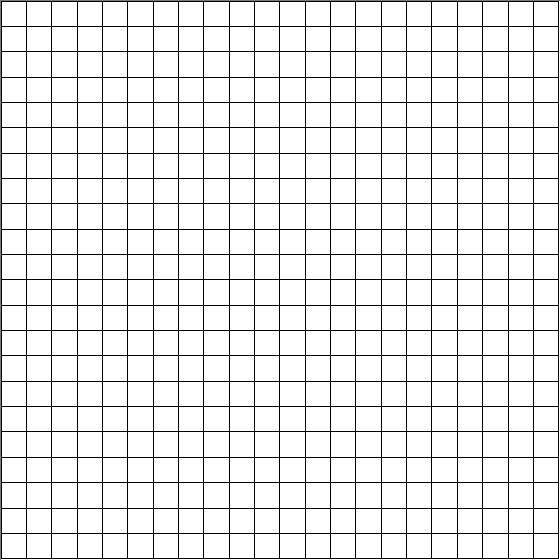 